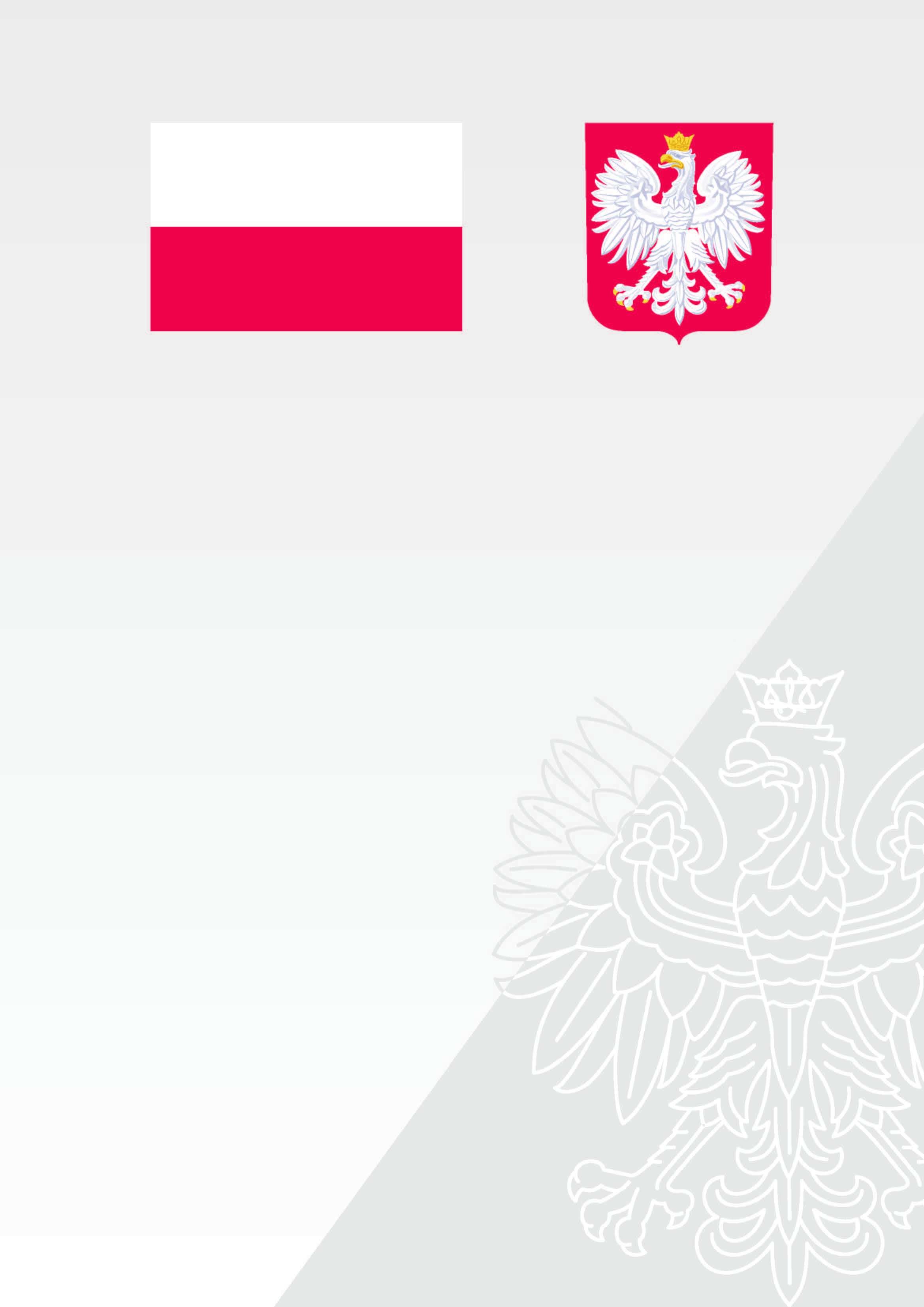 DOFINANSOWANOZ BUDŻETUPAŃSTWAPROJEKT„AKTYWNI ZAWODOWO”DOFINANSOWANIE929 736 złCAŁKOWITY KOSZT ZADANIA6 198 239, 94 zł